         中国节能协会热电产业委员会会员申请表                                         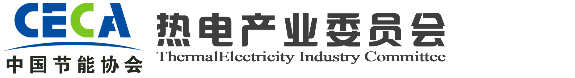 说明：确认申请需负责人签字并加盖公章，汇款时请备注单位名称。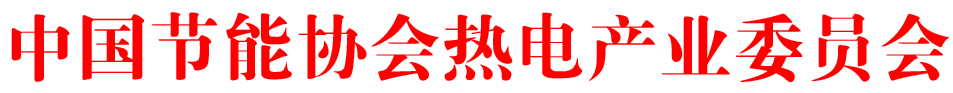 入 会 说 明 一、入会要求（一）同意中国节能协会（CECA ）章程、履行会员义务会员章程登陆中国节能协会热电产业委员会官网http://www.zgrd.org查阅，或中国节能协会官网http://www.cecaweb.org.cn/查阅。（二）递交入会申请表及以下文件1、填写入会申请表一式两份；加入理事单位以上级别，另需填写《中国节能协会第七届理事会（理事/常务理事）候选人登记表》，表格备索。2、公司营业执照副本复印件1份；3、组织机构代码证复印件1份；4、其它相关资料，如产品检测报告、单位简介及入会愿意提交的其他证明材料；5、经协会审核批准；6、缴纳会费；7、核发会员证书。二、会员类别（一）会员单位：公司成立一年以上，从事节能服务相关的企事业单位。（二）理事单位：公司成立二年以上，注册资金1000万元以上，从事节能服务相关的企事业单位。（三）常务理事单位：公司成立三年以上，注册资金2000万元以上，从事节能服务相关的企事业单位。三、会费标准普通会员单位：5000元/年； 理事单位：20000元/年；常务理事单位：40000元/年；副理事长单位：80000元/年。会员服务细则请登陆中国节能协会热电产业委员会官网http://www.zgrd.org查阅。四、汇款信息递交申请入会的相关材料并经协会审核批准的申请者，请按照以下信息交纳会费。（汇款时注明热电产业委员会会员费）银行汇款请汇：户  名： 中国节能协会开户行：交通银行北京分行和平里支行账  号：110 060 224 012 015 035 779五、会员部联系方式联系人： 张辰电  话： 13581980208（微信同号）电  话： 010-60219488邮  箱： www.zgrd.org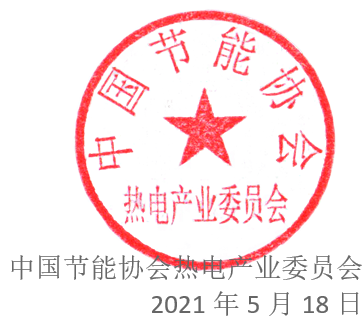 	注：中国节能协会热电产业委员会，原中国节能协会热电产业联盟。经中国节能协会研究决定，在中国节能协会热电产业联盟的基础上，于2021年5月12日起，成立中国节能协会热电产业委员会。申请单位信息名称申请单位信息地址申请单位信息联系人电话申请单位信息手机邮箱申请人员姓 名性 别职 务职 务手  机邮 箱申请人员申请人员申请人员企业类型请打“√”□热电生产企业      □行业服务机构     □金融机构□设备产销企业      □节能服务公司     □其他□热电生产企业      □行业服务机构     □金融机构□设备产销企业      □节能服务公司     □其他□热电生产企业      □行业服务机构     □金融机构□设备产销企业      □节能服务公司     □其他□热电生产企业      □行业服务机构     □金融机构□设备产销企业      □节能服务公司     □其他□热电生产企业      □行业服务机构     □金融机构□设备产销企业      □节能服务公司     □其他□热电生产企业      □行业服务机构     □金融机构□设备产销企业      □节能服务公司     □其他关注问题参会事项□普通会员                    □理事单位□常务理事单位（常务委员）    □副理事长单位（副主任委员）□普通会员                    □理事单位□常务理事单位（常务委员）    □副理事长单位（副主任委员）□普通会员                    □理事单位□常务理事单位（常务委员）    □副理事长单位（副主任委员）□普通会员                    □理事单位□常务理事单位（常务委员）    □副理事长单位（副主任委员）□普通会员                    □理事单位□常务理事单位（常务委员）    □副理事长单位（副主任委员）□普通会员                    □理事单位□常务理事单位（常务委员）    □副理事长单位（副主任委员）费用合计参会级别                      ； 共计：                    元/RMB；我单位将在5个工作日内汇入指定收款账户。（汇款时注明热电产业委员会会员费）参会级别                      ； 共计：                    元/RMB；我单位将在5个工作日内汇入指定收款账户。（汇款时注明热电产业委员会会员费）参会级别                      ； 共计：                    元/RMB；我单位将在5个工作日内汇入指定收款账户。（汇款时注明热电产业委员会会员费）参会级别                      ； 共计：                    元/RMB；我单位将在5个工作日内汇入指定收款账户。（汇款时注明热电产业委员会会员费）参会级别                      ； 共计：                    元/RMB；我单位将在5个工作日内汇入指定收款账户。（汇款时注明热电产业委员会会员费）参会级别                      ； 共计：                    元/RMB；我单位将在5个工作日内汇入指定收款账户。（汇款时注明热电产业委员会会员费）指定收款账户户  名： 中国节能协会开户行：交通银行北京分行和平里支行账  号： 110 060 224 012 015 035 779户  名： 中国节能协会开户行：交通银行北京分行和平里支行账  号： 110 060 224 012 015 035 779户  名： 中国节能协会开户行：交通银行北京分行和平里支行账  号： 110 060 224 012 015 035 779户  名： 中国节能协会开户行：交通银行北京分行和平里支行账  号： 110 060 224 012 015 035 779户  名： 中国节能协会开户行：交通银行北京分行和平里支行账  号： 110 060 224 012 015 035 779户  名： 中国节能协会开户行：交通银行北京分行和平里支行账  号： 110 060 224 012 015 035 779会员部：张辰电  话：13581980208（微信同号）邮  箱：zds@zgrd.org网  址：www.zgrd.org会员部：张辰电  话：13581980208（微信同号）邮  箱：zds@zgrd.org网  址：www.zgrd.org会员部：张辰电  话：13581980208（微信同号）邮  箱：zds@zgrd.org网  址：www.zgrd.org会员部：张辰电  话：13581980208（微信同号）邮  箱：zds@zgrd.org网  址：www.zgrd.org申请单位：（盖章）领导签字：日期：       年    月    日申请单位：（盖章）领导签字：日期：       年    月    日申请单位：（盖章）领导签字：日期：       年    月    日